О мерах по защите прав несовершеннолетних при распоряжении их имуществом	В целях защиты прав и законных интересов несовершеннолетних при совершении сделок с имуществом, на которое несовершеннолетние имеют право собственности, в соответствии с Семейным кодексом Российской Федерации, Гражданским кодексом Российской Федерации, Федеральным законом от 24.04.2008 № 48-ФЗ «Об опеке и попечительства», руководствуясь Уставом города Канска, ПОСТАНОВЛЯЮ: 1.Утвердить Положение о порядке выдачи предварительных разрешений на совершение сделок с имуществом, на которое  несовершеннолетние имеют право собственности (далее – Положение), согласно приложению №1.2.Утвердить форму заявлений родителей (законных представителей) несовершеннолетних о выдаче предварительного разрешения на совершение сделок с имуществом несовершеннолетнего:а) при отчуждении имущества с целью последующего приобретения другого жилого помещения (приложение № 2);б) при отчуждении имущества с обязательным выделением по договору дарения долей (приложение № 3);в) при отчуждении имущества в связи с переездом за пределы г. Канска (приложение № 4);г) при сдаче недвижимого имущества в аренду (приложение № 5);д) при снятии денежных средств, в случае приобретения жилого помещения в собственность несовершеннолетнего (приложение № 6);е) при отчуждении движимого имущества (приложение № 7).3. Утвердить формы заявлений несовершеннолетнего, достигшего возраста 14 лет о выдаче предварительного разрешения на совершение сделок с имуществом несовершеннолетнего:а) при отчуждении имущества с обязательным внесением денежных средств на расчетный счет несовершеннолетнего (приложение № 8);б) при отчуждении имущества с целью последующего приобретения другого жилого помещения (приложение № 9);в) при сдаче недвижимого имущества в аренду (приложение № 10);г) при снятии денежных средств, в случае приобретения жилого помещения в собственность несовершеннолетнего (приложение № 11)д) при отчуждении движимого имущества (приложение № 12).4.Утвердить состав Комиссии по рассмотрению возникших спорных ситуаций при принятии решения по отчуждению имущества, принадлежащего несовершеннолетнему (далее – Комиссия) (приложение № 13).5.Утвердить Порядок работы Комиссии (приложение № 14).6.Признать утратившими силу Постановления администрации города Канска от 25.10.2016 № 1067 «О мерах по защите прав несовершеннолетних при распоряжении их имуществом», от 04.06.2018 №508 «О внесении изменений в постановление от 25.10.2016 № 1067».7.Ведущему специалисту Отдела культуры администрации города Канска (Нестерова Н.А.) опубликовать настоящее постановление в официальном издании и разместить на официальном сайте муниципального образования город Канск в сети Интернет.8. Контроль за исполнением настоящего постановления возложить на заместителя главы города по социальной политике (Ю.А. Ломова).9.Постановление вступает в силу со дня опубликования.Глава города Канска 							  А.М. БересневПриложение № 1УТВЕРЖДЕНОпостановлением администрацииг. Канска от 10.02.2022г.  № 91ПОЛОЖЕНИЕО ПОРЯДКЕ ВЫДАЧИ ПРЕДВАРИТЕЛЬНЫХ РАЗРЕШЕНИЙНА СОВЕРШЕНИЕ СДЕЛОК С ИМУЩЕСТВОМ, НА КОТОРОЕ НЕСОВЕРШЕННОЛЕТНИЕ ИМЕЮТ ПРАВО СОБСТВЕННОСТИНастоящее Положение разработано на основании Гражданского кодекса Российской Федерации, Семейного кодекса Российской Федерации, Жилищного кодекса Российской Федерации, Федерального закона от 24.04.2008 №48-ФЗ «Об опеке и попечительстве», Закона Российской Федерации от 04.07.1991 № 1541-1 «О приватизации жилищного фонда в Российской Федерации», Федерального закона Российской Федерации от 16.07.1998 № 102 «Об ипотеке (залоге) недвижимости», Федеральным законом от 24.07.1998 № 124-ФЗ "Об основных гарантиях прав ребенка в Российской Федерации", письма Министерства общего и профессионального образования и науки Российской Федерации от 09.06.1999 № 244/26-5 «О дополнительных мерах по защите жилищных прав несовершеннолетних», решения Канского городского совета депутатов от 16.09.2010 № 8-42 «О Правилах подготовки нормативных правовых актов органов местного самоуправления города Канска», с целью защиты прав несовершеннолетних на недвижимое имущество и определяет порядок выдачи органами, уполномоченными на исполнение переданных государственных полномочий по организации и осуществлению деятельности по опеке и попечительству в отношении несовершеннолетних, на территории города Канска - администрацией города Канска (далее - администрация города) предварительных разрешений, выражающих дачу согласия родителям (законным представителям) несовершеннолетнего на:а) совершение сделок в отношении недвижимого имущества, принадлежащего несовершеннолетнему на праве собственности:- по отчуждению (в том числе обмену, мене, заключению договоров ренты, договоров пожизненного содержания с иждивением), влекущих переход права собственности;- по сдаче в наем (аренду), в безвозмездное пользование;- по разделу имущества или выделу из него долей;- по отчуждению с целью последующего заключения договора участия в долевом строительстве, заключения договора уступки права требования;- по отчуждению с целью последующего приобретения недвижимого имущества с использованием заемных средств, влекущего возникновение ипотеки;- по заключению договоров залога;б) совершение любых сделок, влекущих отказ от принадлежащих несовершеннолетнему прав на недвижимое имущество;в) совершение сделок с жилыми помещениями на праве собственности, в которых проживают находящиеся под опекой или попечительством члены семьи либо оставшиеся без родительского попечения несовершеннолетние члены семьи собственника жилого помещения (о чем известно органу опеки и попечительства), если при этом затрагиваются права или охраняемые законом интересы указанных лиц;	г) совершение сделок по отчуждению движимого имущества несовершеннолетних;	д) снятие денежных средств, принадлежащих несовершеннолетнему, в случае приобретения жилого помещения либо его части в собственность несовершеннолетнего.	2. Родители (законные представители) без предварительного разрешения органа опеки и попечительства не вправе совершать, давать согласие на совершение сделок по сдаче имущества несовершеннолетнего внаем, в аренду, в безвозмездное пользование или в залог, по отчуждению имущества несовершеннолетнего (в том числе по обмену или дарению), совершение сделок, влекущих за собой отказ от принадлежащих несовершеннолетнему прав, раздел его имущества или выдел из него долей, и на совершение любых других сделок, влекущих за собой уменьшение стоимости имущества несовершеннолетнего.	3. Выдача предварительных разрешений осуществляется с учетом того, что недвижимое имущество, принадлежащее несовершеннолетнему, не подлежит отчуждению, за исключением:- принудительного обращения взыскания по основаниям и в порядке, которые установлены федеральным законом, в том числе при обращении взыскания на предмет залога;- отчуждения по договору ренты, если такой договор совершается к выгоде несовершеннолетнего;- отчуждения по договору мены, если такой договор совершается к выгоде несовершеннолетнего;- отчуждения жилого помещения, принадлежащего подопечному, при перемене места жительства подопечного;- отчуждения недвижимого имущества в исключительных случаях (необходимость оплаты дорогостоящего лечения и другое), если этого требуют интересы несовершеннолетнего.4. Предварительное разрешение или отказ в выдаче такого разрешения выдается функциональным подразделением администрации города -Управлением образования администрации города Канска, оформляется в виде распоряжения администрации города в срок не позднее 15 дней с даты подачи заявления и всех предусмотренных настоящим Порядком документов. Отказ в выдаче предварительного разрешения должен быть мотивированным.В распоряжении о выдаче предварительного разрешения указывается срок его действия, который составляет шесть месяцев с момента издания распоряжения.5. Предварительное разрешение или отказ в выдаче такого разрешения могут быть оспорены в судебном порядке родителями (законными представителями), иными заинтересованными лицами, а также прокурором в течение трех месяцев с момента получения распоряжения.6. При выдаче предварительного разрешения на отчуждение жилого помещения с последующим приобретением другого жилого помещения либо объекта долевого строительства в распоряжении указывается:- что отчуждение производится с обязательным приобретением жилого помещения либо его части в собственность несовершеннолетнего либо заключением договора участия в долевом строительстве по приобретению прав требования на объект долевого строительства на имя несовершеннолетнего - в случае продажи жилого помещения, на которое несовершеннолетний имеет право собственности;- что отчуждение производится с обязательным обеспечением права пользования несовершеннолетнего по новому месту жительства - в случае отчуждения жилого помещения, в котором проживает несовершеннолетний член семьи собственника данного жилого помещения, находящийся под опекой или попечительством либо оставшийся без родительского попечения (о чем известно органу опеки и попечительства), если отчуждение затрагивает его права и охраняемые законом интересы;- что отчуждение недвижимого имущества считается совершенным под отлагательным условием приобретения в собственность несовершеннолетнего жилого помещения либо его части, либо заключением договора участия в долевом строительстве по приобретению прав требования на объект долевого строительства на имя несовершеннолетнего.7. Основанием для выдачи предварительного разрешения на совершение сделок, перечисленных в пункте 1 настоящего Положения, являются заявления родителей (законных представителей) несовершеннолетнего и заявление несовершеннолетнего, достигшего возраста 14 лет, формы и содержание которых утверждаются приложением к Порядку.В случае отсутствия заявления одного из родителей (законных представителей) представляются документы, подтверждающие обоснованность отсутствия указанного заявления.8. Заявления подаются лично в отдел опеки и попечительства Управления образования администрации города Канска с просьбой выдать предварительное разрешение на совершение сделок с имуществом несовершеннолетнего с приложением документов, подтверждающих право заявителя действовать (давать согласие несовершеннолетнему) от имени несовершеннолетнего.9. К заявлениям, указанным в пункте 7 настоящего Положения, прилагаются:а) свидетельство о рождении несовершеннолетнего;б) паспорта с регистрацией родителей (законных представителей) и несовершеннолетнего, достигшего 14 лет; в случае расторжения брака либо перемены имени родителей (законных представителей) или несовершеннолетнего - соответствующее свидетельство (справку);в) правоустанавливающие и правоудостоверяющие (если наличие таковых предусмотрено действующим законодательством) документы на отчуждаемое и приобретаемое недвижимое имущество;г) действующие технические (кадастровые) паспорта на отчуждаемый и приобретаемый жилой дом;д) информация о зарегистрированных правах на приобретаемое недвижимое имущество в виде выписки из Единого государственного реестра прав на недвижимое имущество и сделок с ним (ЕГРП), выдаваемой уполномоченным органом, в случае не предоставления заявителем по собственной инициативе запрашивается самостоятельно Управлением образования администрации города Канска;е) документ, подтверждающий факт проживания несовершеннолетнего в городе Канске, полученный не позднее одного месяца; ж) в случае приобретения жилого дома, предоставляется документ (акт, заключение) о технических характеристиках жилого помещения с указанием процента износа, выданный соответствующим органом не ранее года до даты обращения и документы на земельный участок, на котором расположен жилой дом.10. Для получения предварительного разрешения на совершение сделок, влекущих отказ от принадлежащих несовершеннолетнему прав, раздел его имущества или выдел из него долей, документы, указанные в подпунктах "г", "д" пункта 9 настоящего Положения, не представляются.11. Для получения предварительного разрешения на сдачу недвижимого имущества, принадлежащего несовершеннолетнему на праве собственности в аренду (найм), в безвозмездное пользование дополнительно предоставляются:а) договор банковского счета или банковского вклада, открытый на имя несовершеннолетнего;б) предварительный договор найма (аренды, безвозмездного пользования, передачи в залог), подписанный сторонами;в) согласие других собственников на аренду (найм) недвижимого имущества подопечного, если оно находится в общей долевой собственности.12. Для получения предварительного разрешения на отчуждение недвижимого имущества с целью последующего заключения договора на участие в долевом строительстве, заключения договора уступки права требования дополнительно представляются:а) договор на участие в долевом строительстве либо договор уступки прав требования с первоначальным договором на участие в долевом строительстве;б) справки о степени готовности объекта капитального строительства (не менее 80%) и предполагаемом сроке ввода его в эксплуатацию в свободной форме с живой печатью застройщика, в случае не представления заявителем по собственной инициативе, Управлением образования администрации города Канска принимаются к рассмотрению сведения, размещенные в Единой информационной системе жилищного строительства;в) документы, подтверждающие место жительства несовершеннолетнего до завершения строительства и оформления права собственности на объект долевого строительства (документ о регистрации по месту жительства или договор аренды жилого помещения, нотариальное или заверенное должным образом согласие собственника жилого помещения, правоустанавливающие и правоудостоверяющие документы на жилое помещение).13. Для получения предварительного разрешения на отчуждение недвижимого имущества с целью последующего приобретения недвижимого имущества с использованием заемных средств, влекущего возникновение ипотеки, собственником которого будет являться несовершеннолетний или в отношении которого несовершеннолетний, находящийся под опекой или попечительством либо оставшийся без родительского попечения (о чем известно органу опеки и попечительства), будет иметь право проживания, дополнительно представляются:а) уведомление кредитора (заимодавца) о возможности предоставления кредита (займа) родителям (законным представителям) на приобретение недвижимого имущества с использованием заемных средств, влекущее возникновение ипотеки, на условиях приобретения в собственность несовершеннолетнего недвижимого имущества или с правом проживания несовершеннолетнего, находящегося под опекой или попечительством либо оставшегося без родительского попечения (о чем известно органу опеки и попечительства);б) нотариально удостоверенное обязательство родителей (законных представителей) несовершеннолетнего о направлении средств, оставшихся в их распоряжении после удовлетворения требований кредиторов (заимодавцев) в случае обращения взыскания на заложенное недвижимое имущество, на приобретение в собственность иного недвижимого имущества, пригодного для постоянного проживания.14. Для получения предварительного разрешения на заключение договора залога имущественных прав, залога недвижимого имущества, находящегося в собственности несовершеннолетнего либо в котором проживает несовершеннолетний, находящийся под опекой или попечительством либо оставшийся без родительского попечения (о чем известно органу опеки и попечительства), дополнительно представляются:а) договор на участие в долевом строительстве либо договор уступки прав требования с первоначальным договором на участие в долевом строительстве;б) платежный документ, подтверждающий оплату по договору на участие в долевом строительстве.15. Для получения предварительного разрешения на отчуждение недвижимого имущества с обязательным выделением по договору дарения долей квартиры или квартиры на имя несовершеннолетнего дополнительно предоставляются:а) документ о рыночной стоимости жилого помещения, которое будет подарено, выданный субъектом оценочной деятельности.В распоряжении о выдаче предварительного разрешения на продажу указывается, что отчуждение недвижимого имущества считается совершенным под отлагательным условием дарения в собственность несовершеннолетнего жилого помещения или его части.16. Для получения предварительного разрешения на заключение договора купли-продажи жилого помещения, в связи с переездом несовершеннолетнего на постоянное место жительства за пределы Красноярского края в случаях, когда родители (законные представители) не имеют возможности представить документы о приобретении жилого помещения по новому месту жительства, дополнительно представляются:а) заверенное надлежащим образом заявление граждан, проживающих в том населенном пункте, куда переезжает несовершеннолетний, о временном предоставлении несовершеннолетнему права пользования своим жилым помещением до приобретения жилого помещения по новому месту жительства с приложением правоустанавливающих и правоудостоверяющих документов на предоставляемое во временное пользование несовершеннолетнему жилое помещение:б) реквизиты банковского счета несовершеннолетнего, на который будут переведены денежные средства.Родителями (законными представителями) несовершеннолетнего могут быть представлены иные документы, свидетельствующие о наличии в новом населенном пункте жилого помещения, пригодного для проживания несовершеннолетнего.При выдаче предварительного разрешения на заключение договора купли-продажи жилого помещения в связи с переездом несовершеннолетнего на постоянное место жительства за пределы Красноярского края, в распоряжении указывается, что отчуждение производится с обязательным внесением денежных средств, вырученных от продажи на расчетный счет несовершеннолетнего.17. При выезде несовершеннолетнего на постоянное место жительства за пределы Российской Федерации дополнительно представляется вызов с нотариально заверенным переводом вызова либо иные документы, свидетельствующие о разрешении въезда в иностранное государство на постоянное место жительства.18. Для получения предварительного разрешения на снятие денежных средств, принадлежащих несовершеннолетнему, в случае приобретения жилого помещения либо его части в собственность несовершеннолетнего к заявлениям, указанным в пункте 7 настоящего Положения, дополнительно прилагаются:а) выписки с банковских счетов несовершеннолетнего.19. При обнаружении возможного нарушения имущественных прав и законных интересов несовершеннолетнего заявление родителей (законных представителей) несовершеннолетнего о выдаче предварительного разрешения рассматривается Комиссией по рассмотрению возникших спорных ситуаций при принятии решения при распоряжении имуществом, принадлежащим несовершеннолетнему. 20. Для получения предварительного разрешения на отчуждение движимого имущества родители (законные представители) к заявлениям, указанным в пункте 7 Положения, прилагают:а) паспорта родителей (законных представителей), свидетельство о рождении несовершеннолетнего, паспорт несовершеннолетнего, достигшего возраста 14 лет, в случае расторжения брака либо перемены имени родителей (законных представителей) или несовершеннолетнего – соответствующее свидетельство (справку);б) документ, подтверждающий факт проживания несовершеннолетнего в городе Канске, выданный не ранее одного месяца до обращения;в) правоустанавливающие документы на отчуждаемое движимое имущество;г) реквизиты банковского счета несовершеннолетнего, на который будут переведены денежные средства.При выдаче предварительного разрешения на отчуждение движимого имущества, принадлежащего несовершеннолетнему, либо в связи с приобретением другого движимого имущества, в распоряжении указывается, что отчуждение производится с обязательным внесением денежных средств, вырученных от продажи на расчетный счет несовершеннолетнего. 21. Документы к заявлению прилагаются в копиях с предъявлением оригиналов либо заверенных надлежащим образом копий.Документы, выданные компетентным органом иностранного государства, должны быть легализованы в соответствии с законодательством Российской Федерации.22. Основанием для отказа в приеме документов, необходимых для выдачи предварительного разрешения является:- неполный комплект документов, указанный в Положении;- представление документов, не позволяющих однозначно истолковать их содержание;- представление документов лицом, не относящимся к кругу заявителей или не имеющим такого права в силу отсутствия соответствующего полномочия;- место жительства (место пребывания) несовершеннолетнего находится на территории, на которую не распространяются полномочия Управления образования администрации города Канска;- представление заявителем документов, выполненных не на русском языке и не легализованных в соответствии с п. 21 Положения.23. Предварительное разрешение на совершение сделки с имуществом несовершеннолетнего или отказ в выдаче предварительного разрешения на совершение сделок с имуществом несовершеннолетнего выдается заявителю, с разъяснением порядка его обжалования.24. В случае приобретения недвижимого имущества, документы на которое не предоставлялись заявителем для рассмотрения и вынесения органом местного самоуправления решения о выдаче предварительного разрешения на совершение сделок в отношении недвижимого имущества, принадлежащего несовершеннолетнему на праве собственности, родители (законные представители) предоставляют в Управление образования администрации города Канска в двухнедельный срок со дня регистрации права собственности документы предусмотренные настоящим Положением на приобретенное жилое помещение.25. Ответственность за совершение сделки возлагается на родителей (законных представителей) несовершеннолетних. Приложение № 2УТВЕРЖДЕНОпостановлением администрацииг.Канска от 10.02.2022 г. № 91З А Я В Л Е Н И Е Прошу выдать предварительное разрешение на  совершение сделки купли-продажи недвижимого имущества (квартира, жилой дом, земельный участок) по адресу: _______________________________________________________________________________________________________________________, общей площадью ______________ кв.м., ________ доля которого принадлежит л89 года рождениянего Клименкова Артеквартиры по адресу:кнесовершеннолетнему (-ей)__________________________________________________________________________________________________________________________________,  _______________________ года рождения, на праве долевой собственности с обязательным приобретением _____________ доли недвижимого имущества (квартира, жилой дом, земельный участок) по адресу: ____________________________________________________________________________________________________________________________________ на имя несовершеннолетнего (-ей)  ____________________________________ с привлечением (без привлечения) ипотечных денежных средств.________________________________________________________________________________________________________________________________________________________________________________________________________________________________________________________________________________________________________________________________________________________________________________________________________________________________________________________________________________________________________________________________________________Я предупрежден(а), что в случае приобретения жилья с использованием материнского (семейного) капитала стоимость капитала в отчетную стоимость приобретаемого жилья не включается. Согласие всех заинтересованных лиц имеется,  имущественные и жилищные права и интересы несовершеннолетних ущемлены не будут.Обязуюсь приобрести не менее __________ доли недвижимого имущества (квартира, жилой дом, земельный участок) по адресу: __________________________________________________________________на имя несовершеннолетнего (-ей) ___________________________________, ________________________________________________________________г.р.        В случае превышения цены __________ доли отчуждаемого недвижимого имущества (квартира, жилой дом, земельный участок) по адресу:_______________________________________________________________ ______________________________________________________________________ над ценой ___________ доли приобретаемого недвижимого имущества (квартира, жилой дом, земельный участок) по адресу: ____________________________________________________________________________________________________________________________________________ обязуюсь внести разницу в ценах на расчетный счет несовершеннолетнего (-ей) ____________________________________________________________________.          Обязуюсь в двухнедельный срок со дня регистрации права собственности на приобретенное недвижимое имущество (квартира, жилой дом, земельный участок) предоставить в УО администрации г. Канска выписку из расчетного счета на имя несовершеннолетнего ____________________________________, договор, копию договора купли-продажи недвижимого имущества (квартира, жилой дом, земельный участок) по адресу: __________________________________________________________________ _____________________________________________________________________, договор и копию договора купли-продажи недвижимого имущества (квартира, жилой дом, земельный участок) по адресу:________________________________________________________________________________________________________________________________.       В родственных отношениях с собственником (-ами) приобретаемого недвижимого имущества (квартира, жилой дом, земельный участок) по адресу:______________________________________________________________ _____________________________________________________________не состою.В соответствии с Федеральным законом от 27.07.2006 N 152-ФЗ "О персональных данных" даю согласие на обработку содержащихся в настоящем заявлении персональных данных, то есть их сбор, систематизацию, накопление, хранение, уточнение (обновление, изменение), использование, распространение (в том числе передачу), обезличивание, блокирование, уничтожение._________________________	_______________	подпись	датаПриложение № 3УТВЕРЖДЕНОпостановлением администрацииг.Канска от 10.02.2022 г.№ 91З А Я В Л Е Н И Е Прошу выдать предварительное разрешение на  совершение сделки купли-продажи недвижимого имущества (квартира, жилой дом, земельный участок) по адресу: ___________________________________________________________________________________________________________________, общей площадью ______________ кв.м., ________ доля которого принадлежит л89 года рождениянего Клименкова Артеквартиры по адресу:кнесовершеннолетнему (-ей) __________________________ __________________________________________________________________,  ________________________ года рождения, на праве долевой собственности с обязательным приобретением (выделением) _____________ доли недвижимого имущества (квартира, жилой дом, земельный участок) по адресу: ____________________________________________________________________________________________________________________________________ в собственность несовершеннолетнего (-ей) ______________________________________________________________________________________________Я предупрежден(а), что в случае приобретения жилья с использованием материнского (семейного) капитала стоимость капитала в отчетную стоимость приобретаемого жилья не включается. Согласие всех заинтересованных лиц имеется,  имущественные и жилищные права и интересы несовершеннолетних ущемлены не будут.Обязуюсь приобрести (выделить) не менее __________ доли недвижимого имущества (квартира, жилой дом, земельный участок) по адресу: __________________________________________________________________________________________________________________________________  в собственность несовершеннолетнего (-ей) _____________________________ _______________________________________________________________ г.р.          Обязуюсь в двухнедельный срок со дня совершения сделки купли-продажи недвижимого имущества (квартира, жилой дом, земельный участок) по адресу:__________________________________________________________________________________________________________________________________.предоставить в УО администрации г. Канска договор и копию договора купли-продажи недвижимого имущества (квартира, жилой дом, земельный участок) по вышеуказанному адресу. В соответствии с Федеральным законом от 27.07.2006 N 152-ФЗ "О персональных данных" даю согласие на обработку содержащихся в настоящем заявлении персональных данных, то есть их сбор, систематизацию, накопление, хранение, уточнение (обновление, изменение), использование, распространение (в том числе передачу), обезличивание, блокирование, уничтожение._________________________	_______________	подпись	датаПриложение № 4УТВЕРЖДЕНОпостановлением администрацииг.Канска от 10.02.2022 г. № 91З А Я В Л Е Н И Е Прошу выдать предварительное разрешение на  совершение сделки купли-продажи недвижимого имущества (квартира, дом, земельный участок) по адресу:_______________________________________________________________________________________________________________, общей площадью _________ кв.м., которое принадлежит л89 года рождениянего Клименкова Артеквартиры по адресу:кнесовершеннолетнему(ей) __________________________________________________________________ года рождения,  на праве долевой собственности, с обязательным условием внесения денежных средств на расчетный счет несовершеннолетнего _________________________________________________, в связи с переездом на постоянное место жительства в ____________________________________ __________________________________________________________________.Я предупрежден(а), что сделка купли-продажи недвижимого имущества (квартира, дом, земельный участок) по адресу: ____________________________________________________________________________________________________________________________________ может считаться совершенной под отлагательным условием внесения на имя несовершеннолетнего(-ей) ___________________________________________ денежных средств, вырученных от продажи недвижимого имущества (квартира, дом, земельный участок) по адресу: __________________________________________________________________.Согласие всех заинтересованных лиц имеется,  имущественные и жилищные права и интересы несовершеннолетнего(-ей)  ущемлены не будут.Обязуюсь деньги, вырученные от продажи недвижимого имущества (квартира, дом, земельный участок) несовершеннолетнего, внести на расчетный счет  несовершеннолетнего(-ей)  ___________________________.Обязусь деньги, вырученные от продажи недвижимого имущества (квартира, дом, земельный участок) несовершеннолетнего ___________________________________  использовать только на приобретение недвижимого имущества (доли в недвижимом имуществе (квартира, жилой дом, земельный участок) на имя несовершеннолетнего  __________________________________________________________________.          Обязуюсь в двухнедельный срок со дня регистрации договора купли-продажи недвижимого имущества (квартира, дом, земельный участок)  предоставить в УО администрации г. Канска выписку из расчетного счета несовершеннолетнего_________________________________________________, договор, копию договора купли-продажи недвижимого имущества (квартира, дом, земельный участок) по адресу____________________________________________________________________________________________________________________________________.В соответствии с Федеральным законом от 27.07.2006 N 152-ФЗ "О персональных данных" даю согласие на обработку содержащихся в настоящем заявлении персональных данных, то есть их сбор, систематизацию, накопление, хранение, уточнение (обновление, изменение), использование, распространение (в том числе передачу), обезличивание, блокирование, уничтожение._________________________	_______________	подпись	датаПриложение № 5УТВЕРЖДЕНОпостановлением администрацииг.Канска от 10.02.2022 г. № 91З А Я В Л Е Н И Е В связи с __________________________________________________________________________________________________________________________________________________________________________________________________________________________________________________________прошу дать разрешение на сдачу в наем (аренду) недвижимого имущества расположенного по адресу: ___________________________________________________________________________________________________________общей площадью ________, ________ доля которого принадлежит несовершеннолетнему(ей) __________________________________________________________________________________________________________г.р., на основании  ___________________________________________________________________________________________________________________________________________________________________________________________________________________________________________________________с внесением денежных средств на расчетный счет несовершеннолетнего(ей).Согласие всех заинтересованных лиц имеется,  имущественные и жилищные права и интересы несовершеннолетнего(ей) ущемлены не будут.Обязуюсь ежемесячно перечислять денежные средства на расчетный счет несовершеннолетнего(ей) _______________________________________.            Обязуюсь ежемесячно предоставлять сведения о перечислении денежных средств на расчетный счет несовершеннолетнего(ей).В соответствии с Федеральным законом от 27.07.2006 N 152-ФЗ "О персональных данных" даю согласие на обработку содержащихся в настоящем заявлении персональных данных, то есть их сбор, систематизацию, накопление, хранение, уточнение (обновление, изменение), использование, распространение (в том числе передачу), обезличивание, блокирование, уничтожение._________________________	_______________	подпись	датаПриложение № 6УТВЕРЖДЕНОпостановлением администрацииг.Канска от 10.02.2022 г. № 91ЗАЯВЛЕНИЕо разрешении на снятие денежных средств,принадлежащих несовершеннолетней (-ему)	Прошу Вас разрешить мне от имени моего несовершеннолетнего ребенка____________________________________________________________ __________________________________________________________________,(Ф.И.О. ребенка до 14 лет)_______________ года рождения, снять принадлежащие ему денежные средства в сумме: ________________________________________________ со счета № _________________________________________________, открытого в отделении _______________________________ № _____________________на его имя.Снятые денежные средства будут потрачены на приобретение в собственность несовершеннолетнего: __________________________________________________________________(указать какое имущество приобретается, его адрес)____________________________________________________________________________________________________________________________________Обязусь в течение _______ месяцев представить в УО администрации г. Канска документы, подтверждающие расходование денежных средств на вышеуказанные цели.В соответствии с Федеральным законом от 27.07.2006 N 152-ФЗ "О персональных данных" даем согласие на обработку содержащихся в настоящем заявлении персональных данных, то есть их сбор, систематизацию, накопление, хранение, уточнение (обновление, изменение), использование, распространение (в том числе передачу), обезличивание, блокирование, уничтожение.."____"_____________ 20___ г.        _________________ (____________________)                                                  Приложение № 7УТВЕРЖДЕНОпостановлением администрацииг.Канска от 10.02.2022 г. № 91З А Я В Л Е Н И Е Прошу выдать предварительное разрешение на продажу движимого имущества ________________________________________________________                                            (указать вид имущества)принадлежащего несовершеннолетнему(ей) ____________________________ __________________________________________________________________,  ______________________________________________________года рождения, на основании ____________________________________________                                                       (указать основание)__________________________________________________________________________________________________________________________________________________________________________________________________________________________________________________________________________________________________________________________________________состоящего из _____________________________________________________________________________________________________________________________________________________________________________________________________________________________________________________________________________________________________________________________, так как _________________________________________________________                                           (указать причину отчуждения движимого имущества) __________________________________________________________________            Обязуюсь  внести денежные средства, вырученные от продажи движимого имущества, на  расчетный счет несовершеннолетнего(ей) ____________________________________и  предоставить в двухнедельный срок со дня продажи движимого имущества в УО администрации г. Канска договор, копию договора купли-продажи движимого имущества, выписку из расчетного счета несовершеннолетнего(ей) _____________________________________________.В соответствии с Федеральным законом от 27.07.2006 N 152-ФЗ "О персональных данных" даю согласие на обработку содержащихся в настоящем заявлении персональных данных, то есть их сбор, систематизацию, накопление, хранение, уточнение (обновление, изменение), использование, распространение (в том числе передачу), обезличивание, блокирование, уничтожение.__________________                                                     ______________________                  дата	подписьПриложение № 8УТВЕРЖДЕНОпостановлением администрацииг.Канска от 10.02.2022 г. № 91З А Я В Л Е Н И Е Прошу выдать предварительное разрешение на  совершение сделки купли-продажи недвижимого имущества (квартира, жилой дом, земельный участок) общей площадью _______ кв.м., __________ по адресу: ________________________________________________________________________________________________________________________________ , доля которого принадлежит мне на праве долевой собственности с обязательным условием внесения денежных средств на мой расчетный счет  ___________________________________________________________________________________________________________________________________ ,в связи ___________________________________________________________________________________________________________________________________________________________________________________________________________________________________________________________________________________________________________________________________________________________________________________________________________________________________________________________________________________________________________________________________________________________________________________________________________.Согласие всех заинтересованных лиц имеется,  мои имущественные и жилищные права и интересы ущемлены не будут, так как денежные средства, вырученные от продажи ___________ доли недвижимого имущества (квартира, жилой дом, земельный участок) по адресу:  ________________________________________________________________________________________________________________________________________________________________ будут внесены на мой расчетный счет. Мне, _______________________________________________________________,разъяснены  мои  права  на  защиту,  предусмотренные  статьей  56 Семейногокодекса  РФ, в том числе право самостоятельно обращаться за защитой в органопеки  и  попечительства,  а  по достижении возраста 14 лет в суд, в случае нарушения  моими  родителями  (опекуном) моих жилищных прав и имущественных интересов при продаже недвижимого имущества (квартира, жилой дом, земельный участок) по адресу: _______________________________________________________________________________________________________________________________________________________________________ В соответствии с Федеральным законом от 27.07.2006 N 152-ФЗ "О персональных данных" даю согласие на обработку содержащихся в настоящем заявлении персональных данных, то есть их сбор, систематизацию, накопление, хранение, уточнение (обновление, изменение), использование, распространение (в том числе передачу), обезличивание, блокирование, уничтожение.________________                                        _________________________      дата                                                                                           подписьПриложение № 9УТВЕРЖДЕНОпостановлением администрацииг.Канска от 10.02.2022 г.№ 91З А Я В Л Е Н И Е Прошу выдать предварительное разрешение на  совершение сделки купли-продажи недвижимого имущества (квартира, жилой дом, земельный участок) по адресу:_____________________________________________________________________________________________________, общей площадью _______ кв.м., __________ доля которого принадлежит мне на праве долевой собственности с условием выделения (приобретения) ______ доли недвижимого имущества (квартира, жилой дом, земельный участок) по адресу: __________________________________________________________________ _________________________________________________________________в мою собственность.Согласие всех заинтересованных лиц имеется, мои имущественные и жилищные права и интересы ущемлены не будут, так как на мое имя будет выделена (приобретена) _____________ доля недвижимого имущества (квартира, жилой дом, земельный участок) по адресу:______________________________________________________________________________________________________________________________.          В случае превышения цены ________ доли отчуждаемого недвижимого имущества по адресу: ____________________________________________________________________________________________________________________ над ценой __________ доли приобретаемого недвижимого имущества (квартира, жилой дом, земельный участок) по адресу: _________________________________ ______________________________________________________________________   разница в ценах будет переведена на мой расчетный счет.Мне, _____________________________________________________________,разъяснены  мои  права  на  защиту,  предусмотренные  статьей  56 Семейного кодекса  РФ, в том числе право самостоятельно обращаться за защитой в орган опеки  и  попечительства,  а  по достижении возраста 14 лет в суд, в случае нарушения  моими  родителями  (опекуном) моих жилищных прав и имущественных интересов при продаже недвижимого имущества (квартира, жилой дом, земельный участок) по адресу: _______________________________________________________________________________________________________________________________________________________.                                               В соответствии с Федеральным законом от 27.07.2006 N 152-ФЗ "О персональных данных" даю согласие на обработку содержащихся в настоящем заявлении персональных данных, то есть их сбор, систематизацию, накопление, хранение, уточнение (обновление, изменение), использование, распространение (в том числе передачу), обезличивание, блокирование, уничтожение.________________                                           _________________________      дата                                                                                                    подписьПриложение № 10УТВЕРЖДЕНОпостановлением администрацииг.Канска от 10.02.2022 г. № 91З А Я В Л Е Н И Е В связи с  __________________________________________________________________________________________________________________________________________________________________________________________________________________________________________________________ прошу дать разрешение на сдачу в наем (аренду) недвижимого имущества расположенного по адресу: ________________________________________________________________________, общей площадью ________, ________ доля которого принадлежит мне на основании  ____________________________________________________________________________________________________________________________________________________________с внесением денежных средств на расчетный счет, открытый на мое имя.Согласие всех заинтересованных лиц имеется, мои имущественные и жилищные права и интересы ущемлены не будут.В соответствии с Федеральным законом от 27.07.2006 N 152-ФЗ "О персональных данных" даю согласие на обработку содержащихся в настоящем заявлении персональных данных, то есть их сбор, систематизацию, накопление, хранение, уточнение (обновление, изменение), использование, распространение (в том числе передачу), обезличивание, блокирование, уничтожение._________________________	_______________	подпись	датаПриложение № 11УТВЕРЖДЕНОпостановлением администрацииг.Канска от 10.02.2022 г. № 91ЗАЯВЛЕНИЕо разрешении на снятие денежных средств	Прошу Вас разрешить мне с согласия законных представителей матери и отца      ___________________________________________________________________________________________________________________________(Ф.И.О. матери (отца)снять принадлежащие мне денежные средства в сумме: ____________________________________________________________________ со счета № _______________________________________________, открытого в отделении _________________________________ № _______________________ на мое имя.Снятые денежные средства будут потрачены на приобретение в мою собственность:__________________________________________________________________(указать какое имущество приобретается, его адрес)________________________________________________________________________________________________________________________________________________________________________________________________________________________________________________________________________.Обязуюсь в течение _______ месяцев представить в УО администрации г. Канска документы, подтверждающие расходование денежных средств на вышеуказанные цели.В соответствии с Федеральным законом от 27.07.2006 N 152-ФЗ "О персональных данных" даю согласие на обработку содержащихся в настоящем заявлении персональных данных, то есть их сбор, систематизацию, накопление, хранение, уточнение (обновление, изменение), использование, распространение (в том числе передачу), обезличивание, блокирование, уничтожение."____"_____________ 20__ г.         _________________(____________________)						       (подпись)			      (Ф.И.О.)С заявлением согласен, отец несовершеннолетнего(-ей) __________________________________________________________________г.р.                                                               (Ф.И.О. несовершеннолетнего(\ей)(Ф.И.О. отца)С заявлением согласна, мать несовершеннолетнего(-ей)  __________________________________________________________________г.р.                                                               (Ф.И.О. несовершеннолетнего(\ей)(Ф.И.О. матери)Приложение № 12УТВЕРЖДЕНОпостановлением администрацииг.Канска от 10.02.2022 г. № 91З А Я В Л Е Н И Е Прошу выдать предварительное разрешение на продажу движимого имущества __________________________________________________________________________________________________________________________                                           (указать вид имущества)принадлежащего мне на основании                                                        (указать основание)____________________________________________________________________________________________________________________________________________________________________________________________________________________________________________________________________________________________________________________________________________________________________________________________________________состоящего из __________________________________________________________________________________________________________________________________________________________________________________________________________________________________________________________________________________________________________________________________________, так как _____________________________________________________________________________________________________________________________                      (указать причину отчуждения движимого имущества)__________________________________________________________________        Мои имущественные права нарушены не будут, так как на мой расчетный счет будет внесены  _______ денежные средства, вырученные от продажи данного движимого имущества.______________________	____________________                дата                                                                              подписьПриложение № 13 к постановлению администрации города Канскаот 10.02.2022 года № 91Состав комиссии по рассмотрению возникших спорных ситуаций при принятии решения при распоряжении имуществом, принадлежащим несовершеннолетнемуПриложение  № 14к постановлению администрации города Канскаот 10.02.2022 года № 91Порядок работы комиссиипо рассмотрению возникших спорных ситуаций при принятии решенияпри распоряжении имуществом, принадлежащим несовершеннолетнему1. Настоящий Порядок определяет правила работы комиссии по рассмотрению спорных ситуаций при принятии решения по отчуждению имущества, принадлежащего несовершеннолетнему  (далее - комиссия).2. На заседании комиссии рассматриваются заявления граждан о выдаче предварительного разрешения на совершение сделок с имуществом несовершеннолетнего и прилагаемые к ним документы, по которым при рассмотрении и согласовании выявлены вопросы и замечания, не урегулированные Положением о порядке выдачи предварительных разрешений на совершение сделок с имуществом, на которое несовершеннолетние имеют право собственности.О дате, времени и месте заседания комиссии члены комиссии извещаются секретарем не позднее, чем за три рабочих дня до даты проведения заседания комиссии.3. Заседание комиссии является правомочным, если на нем присутствует не менее половины ее членов.Заседание комиссии является открытым.4. Заседание комиссии ведет председатель комиссии, в его отсутствие - заместитель председателя комиссии (далее также - председательствующий на заседании).5. Голосование по всем вопросам проводится открыто в присутствии лиц, принимавших участие в заседании комиссии.При голосовании мнение членов комиссии выражается словами «за» или «против». Члены комиссии не вправе воздерживаться от голосования. Решение комиссии считается принятым, если за него проголосовало более половины присутствующих на заседании членов комиссии. При равенстве голосов решение комиссии принимает председатель комиссии.Голосование проводится (решение принимается) по каждому заявлению отдельно.6. Для разрешения возникших спорных ситуаций при принятии решения по отчуждению имущества, принадлежащего несовершеннолетнему, заявитель (законный представитель) вправе предоставить дополнительно иные документы.	В случае необходимости в целях защиты жилищных прав несовершеннолетних комиссия осуществляет обследование жилищно-бытовых условий проживания несовершеннолетнего, обследование приобретаемого в г. Канске жилого помещения.7. Решения комиссии по заявлениям о выдаче предварительного разрешения на совершение сделок с имуществом несовершеннолетнего оформляется протоколом комиссии.8. Протокол комиссии ведет секретарь комиссии.9. В протоколе комиссии указываются:
а) дата и место проведения заседания комиссии;
б) фамилии, имена, отчества членов комиссии;
в) фамилии, имена, отчества иных лиц, присутствующих на заседании комиссии, дававших пояснения (при наличии);
г) фамилия, имя, отчество заявителя; д) решение, принятое комиссией;
е) информация о самоотводе или отводе члена комиссии при голосовании. Решение комиссии подписывается председательствующим на заседании не позднее трех рабочих дней с даты проведения заседания комиссии.10. Протокол комиссии, заявление о выдаче предварительного разрешения на совершение сделок с имуществом несовершеннолетнего, а также документы, приложенные к нему, подлежат хранению в УО администрации г.Канска.11. По итогам заседания комиссии отдел опеки и попечительства УО администрации г. Канска готовит проект распоряжения администрации города о выдаче предварительного разрешения или об отказе в выдаче такого разрешения.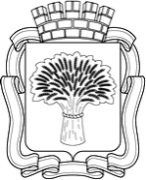 Российская ФедерацияАдминистрация города Канска
Красноярского краяПОСТАНОВЛЕНИЕРоссийская ФедерацияАдминистрация города Канска
Красноярского краяПОСТАНОВЛЕНИЕРоссийская ФедерацияАдминистрация города Канска
Красноярского краяПОСТАНОВЛЕНИЕРоссийская ФедерацияАдминистрация города Канска
Красноярского краяПОСТАНОВЛЕНИЕ10.02.2022 г.№91Должность, место работыЗаместитель Главы города Канска по социальной политике – председатель комиссииНачальник юридического отдела администрации города Канска – заместитель председателя комиссииГлавный специалист по защите прав несовершеннолетних отдела опеки и попечительства Управления образования администрации города Канска – секретарь комиссииНачальник отдела опеки и попечительства Управления образования администрации города Канска  Консультант-юрист юридического отдела администрации города Канска (по согласованию)Помощник прокурора Канской межрайонной прокуратуры (по согласованию)